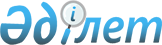 Об установлении дополнительного перечня лиц, относящихся к целевым группам населения
					
			Утративший силу
			
			
		
					Постановление акимата Жаксынского района Акмолинской области от 9 февраля 2010 года № А-1/17. Зарегистрировано Управлением юстиции Жаксынского района Акмолинской области 3 марта 2010 года № 1-13-106. Утратило силу - постановлением акимата Жаксынского района Акмолинской области от 4 марта 2011 года № а-2/69

      Сноска. Утратило силу - постановлением акимата Жаксынского района Акмолинской области от 4 марта 2011 года № а-2/69

      В соответствии со статьями 31, 37 Закона Республики Казахстан от 23 января 2001 года «О местном государственном управлении и самоуправлении в Республике Казахстан», статьями 5, 7 Закона Республики Казахстан от 23 января 2001 года «О занятости населения», акимат района ПОСТАНОВЛЯЕТ:



      1. Установить дополнительный перечень лиц, относящихся к целевым группам населения:

      1) лица, длительно не работающие (более года);

      2) молодежь в возрасте до 29 лет;

      3) лица семей, где нет ни одного работающего;

      4) больные туберкулезом, прошедшие полный курс лечения;

      5) неработающие лица в возрасте 40 лет и старше;

      6) выпускники средних и начальных профессиональных учебных заведении.

      Сноска. Пункт 1 с изменениями внесенными постановлением акимата Жаксынского района Акмолинской области от 02.04.2010 № А-3/38; от 02.07.2010 № А-6/152 (порядок введения в действия см. п-3)



      2. Контроль за исполнением настоящего постановления возложить на заместителя акима района Бралину А. Д.



      3. Настоящее постановление вступает в силу со дня государственной регистрации в Управлении юстиции Жаксынского района и вводится в действие со дня официального опубликования.      Аким района                                И.Кабдугалиев
					© 2012. РГП на ПХВ «Институт законодательства и правовой информации Республики Казахстан» Министерства юстиции Республики Казахстан
				